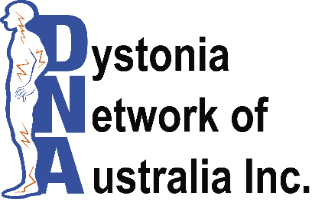 Dystonia Network of Australia Inc. presents theAdelaide Dystonia Awareness SeminarAustralian Dystonia Awareness Week 14-21 September 2018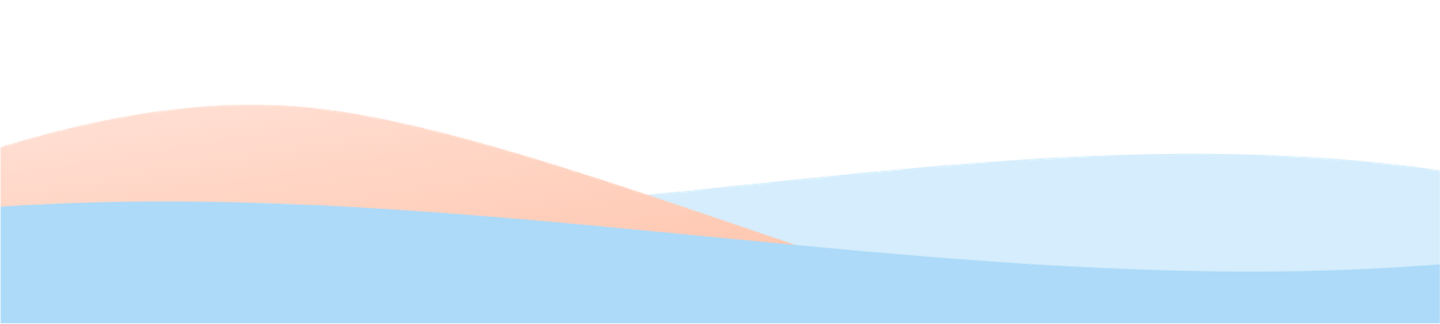 When: 			Friday 21 September 2018Where: 			The Adina Apartment Hotel, Adelaide Treasury, 2 Flinders Street, AdelaideTime: 			9:00am to 3:00pmCost: 			$50 for DNA members and family of DNA members, $75 for non-membersAudience: 		People with dystonia, their family members and health professionalsRegistrations:		Open until 14 SeptemberContact: 		Margot at: emailtomargot@gmail.com Phone: 0400 639 993Speakers and Short FilmKeynote Speaker: Neuroscientist & Physiotherapist, Dr Lynley BradnamLiving Well with Persistent Pain Care Coordinator, Emily WangOccupational Therapist and Clinical Nutritionist, Elizabeth BarnardOphthalmologist, Dr Sumu SimonPodiatrist, Jodie SimonPerson living with Blepharospasm, Sue Williams‘Dystonia’ Short Film by Peter Chiverton--------------------------------------------------------------------------------------------------------------------------Tea and coffee on arrival, morning tea and lunch are provided. Registration is limited. Please register by 14 September to emailtomargot@gmail.com. NAME(S): __________________________________________________________________ADDRESS: __________________________________________________________________PHONE: _______________________EMAIL: ______________________________________SPECIAL DIETARY REQUIREMENTS: _______________________________________________AREA OF INTEREST: ___________________________________________________________GROUP DINNER THURSDAY 20TH SEPTEMBER (own cost): Yes   NoINTERESTED IN ACCOMMODATION GROUP DISCOUNT AT ADINA:  Yes   NoPlease select your payment method:    Credit card    Direct debitCredit card: Pay at www.dystonia.org.au Select ‘Donate Now’ - Add special instructions – Please state: Surname, Initial, semADirect debit: Commonwealth Bank BSB 062 601 A/C 1039 3686 Name: Dystonia Network of Australia Inc.  Please use payment reference: Surname, Initial, semA